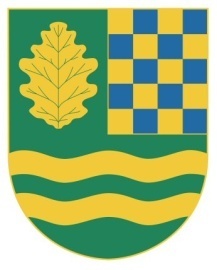 S v o l á v á m podle ustanovení § 92 zákona č. 128/2000 Sb., o obcích, ve znění pozdějších předpisůřádné  zasedání  č. 2/2018 „Zastupitelstva obce Nový Vestec“ na den :  7. 3.  2018  od 18.30 hod., které se bude konat v zasedací místnosti OÚ.Návrh programu : Zpráva o výsledku přezkoumání hospodaření obce za rok 2017.Rozhodnutí o výběru nejvýhodnější nabídky – vybudování varovného a výstražného systému ochrany před povodněmi pro obec Nový Vestec,Věcná břemena.Smlouva o poskytování pečovatelské služby.Veřejnoprávní smlouva – MŠ Brandýský Matýsek.Smlouva na digitalizaci povodňového plánu.Závěr. V Novém Vestci dne :  26.2.2018															Martin Šubrt							 starosta obce Nový VestecVyvěšeno :	26.2. 2018Svěšeno :	7.3. 2018